Práce (co se nehodí, škrtněte):  bakalářskáPosudek (co se nehodí, škrtněte):  oponentaPráci hodnotil(a) (u externích hodnotitelů uveďte též adresu a funkci ve firmě):PhDr. Stanislav Stark, CSc. – Kamenný Újezd u Rokycan 123, Rokycany 33701- důchodcePráci předložil(a): Eliška KubátováNázev práce: Pojetí podsvětí v polyteistických náboženstvích: Egypt a ŘeckoCÍL PRÁCE (uveďte, do jaké míry byl naplněn): Autorka si zvolila poměrně náročné téma, tím je dán i cíl, v rámci svých možností se spíše pokusila jej splnit. V závěrečné části své práce usilovala o vlastní výklad na základě konfrontace egyptského a starořecké pojetí podsvětí.OBSAHOVÉ ZPRACOVÁNÍ (náročnost, tvůrčí přístup, proporcionalita teoretické a vlastní práce, vhodnost příloh apod.): Práce obsahuje tři základní části, z nichž první dvě jsou věnované charakteristice egyptského a řeckého náboženství a s nimi souvisejícími koncepcemi podsvětí. Je založena především na popisu.  Ve třetí části pak provádí srovnání obou náboženství a jejich přístupů k chápání podsvětí. Tato poslední část prokazuje nejen autorčin pokus o hledání vlastního přístupu, ale lze v ní spatřovat i jistý přínos celé práce, v ní tak přece jen překračuje hranice pouhé kompilace, kterážto charakteristika platí pro první dvě části. FORMÁLNÍ ÚPRAVA (jazykový projev, správnost citace a odkazů na literaturu, grafická úprava, přehlednost členění kapitol, kvalita tabulek, grafů a příloh apod.): Je třeba ocenit autorčin výběr literatury, i její využití je solidní. Autorka se nevyvarovala stylistických chyb a chyb v interpunkci, ale tentokrát to není v neúnosném množství. Jen mě mrzí, že autorka opakovaně nedává před spojení „a proto“ čárku.STRUČNÝ KOMENTÁŘ HODNOTITELE (celkový dojem z práce, silné a slabé stránky, originalita myšlenek apod.): Jistou předností práce je dobré využití literatury, snad i přehlednost v popisu egyptského a řeckého systému bohů. Dobré je i závěrečné srovnání obou sledovaných náboženských systémů. Jinak je předkládaná bakalářské práce jako celek především poměrně slušnou kompilací, autorka prokazuje přehled o dané problematice a literatuře k ní se vážící. Práci navrhuji k obhajobě.5.	OTÁZKY A PŘIPOMÍNKY DOPORUČENÉ K BLIŽŠÍMU VYSVĚTLENÍ PŘI OBHAJOBĚ (jedna až tři):   Co znamená autorčino závěrečné tvrzení, že“obě kultury nerady přijímaly podsvětí a smrt obecně“.6.NAVRHOVANÁ ZNÁMKA (výborně, velmi dobře, dobře, nevyhověl): DobřeDatum: 	23. srpna 2020						Podpis: PhDr. Stanislav Stark, CSc.                                                                                                                                     oponent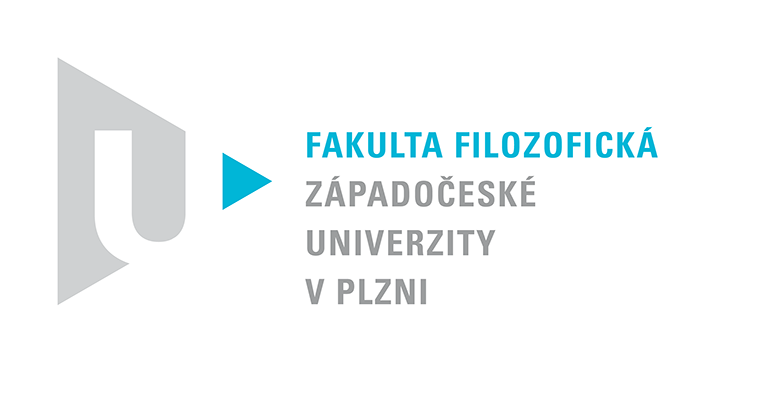 Katedra filozofiePROTOKOL O HODNOCENÍ PRÁCE